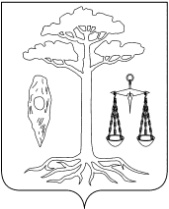 СОВЕТТЕЙКОВСКОГО МУНИЦИПАЛЬНОГО РАЙОНАшестого созываР Е Ш Е Н И Еот 23.11.2016г. № 108-рг. ТейковоОб утверждении прогнозного плана (программы) приватизации муниципального имущества Тейковского муниципального района на 2017 год            В соответствии с Федеральным законом от 21.12.2001г. № 178-ФЗ «О приватизации государственного и муниципального имущества» (в действующей редакции), Положением о порядке приватизации муниципального  имущества Тейковского муниципального района, утвержденным  решением Совета Тейковского муниципального района от 12.12.2012г.  №218-р «Об утверждении Положения о порядке приватизации муниципального имущества Тейковского муниципального района» (в действующей редакции),Совет Тейковского муниципального района РЕШИЛ:	Утвердить прогнозный план (программу) приватизации муниципального имущества Тейковского муниципального района на 2017 год (прилагается).Глава  Тейковского                             муниципального района                                                            С.А. Семенова                                                                                                                  Приложение                                                                                                                                                              к  решению Совета Тейковского                                                                    муниципального района                                                                    от 23.11.2016г. № 108-рПрогнозный план (программа) приватизации муниципального имущества Тейковского муниципального района на 2017 годРаздел I. Приватизация муниципального имущества:Раздел II. Преобразование муниципальных унитарных предприятий в хозяйственное общество: № п/пНаименование имуществаМестонахождениеимуществаХарактеристики имущества1Встроенное нежилое помещение (столовая), помещения №26-50Ивановская область, Тейковский район, с. Елховка,ул. Школьная, д.8Назначение: нежилое,общая площадь 284,5 кв.м, этаж 12Здание школы с земельным участкомИвановская область, Тейковский район, с.Сахтыш, ул. Постышева, д.28Назначение: нежилое,общая площадь 605,6 кв.мэтажность – 1,общая площадь земельного участка 7 239 кв. м№ п/пНаименование предприятияМестонахождениепредприятияСпособ приватизации1Муниципальное унитарное предприятие Тейковского района совхоз «Сокатовский»155033,Ивановская область, Тейковский район,с. ЕлховкаПреобразование муниципального унитарного предприятия в общество с ограниченной ответственностью